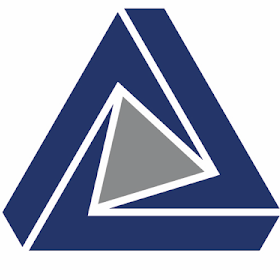 ANKARA BİLİM ÜNİVERSİTESİLİSANSÜSTÜ EĞİTİM ENSTİTÜSÜDanışman Değiştirme ve Atama FormuANKARA SCIENCE UNIVERSITYGRADUATE SCHOOL OF STUDIESAdvisor Replacement and Assignment FormÖĞRENCİ BİLGİLERİ/STUDENT INFORMATIONÖNERİLEN DANIŞMAN BİLGİLERİ/SUGGESTED ADVISOR*Öğrencinin üzerine ilk Danışman Ataması yapıldığında “Eski Danışmanı” tablosu doldurulmayacaktır.Anabilim Dalı Akademik Kurulu kararına göre yukarıda adı ve soyadı yazılı öğrencinin danışmanı olarak, yukarıda bilgileri belirtilen öğretim üyesi Danışmanı olarak önerilmektedir. Gereğini bilgilerinize saygılarımla arz ederim.   Abiding by the cesision of the Academic Board of the Department a new advisor is proposed for the above-mentioned student   Kindly yours,Yapılan Anabilim Dalı Akademik Kurulu / Department Academic Board Meeting:Tarih/Date: ……………………	Saat/Time: …………………..	Yer/Place: ……………………………………………………………….(Anabilim Dalı Başkanı/Department Chair)(İmza/Signature)Ek 1: Anabilim/Anasanat Dalı Akademik Kurul Kararı. Attachement 1 : Decision of the Academic BoardAdı Soyadı/Name-Surname:Öğrenci No/No:Anabilim Dalı/Department:Programı/Program:Statüsü/Status: Y.Lisans/MA     ÖNERİLEN DANIŞMANINÜNVANI, ADI, SOYADISUGGESTED ADVISOR, TITLE, NAME AND SURNAMEANABİLİM DALIDEPARTMENTTEZ DANIŞMANLIĞI YAPTIĞI ÖĞRENCİ SAYISINUMBER OF STUDENTS SUPERVISEDUYGUNDUR(İmza)APPROVED(Signature)ESKİ DANIŞMANINÜNVANI, ADI, SOYADIPREVIOUS ADVISOR, TITLE, NAME AND SURNAMEANABİLİM DALIDEPARTMENTTEZ DANIŞMANLIĞI YAPTIĞI ÖĞRENCİ SAYISINUMBER OF STUDENTS SUPERVISEDUYGUNDUR(İmza)APPROVED(Signature)